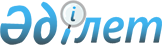 Алматы облысы Кеген аудандық мәслихатының 2021 жылғы 13 қаңтарындағы № 47-157 "Кеген ауданының ауылдық округтерінің 2021-2023 жылдарға арналған бюджеттері туралы" шешіміне өзгерістер енгізу туралыАлматы облысы Кеген аудандық мәслихатының 2021 жылғы 15 қыркүйектегі № 14-53 шешімі
       Алматы облысы Кеген аудандық мәслихаты ШЕШТІ:
      1. Кеген аудандық мәслихатының "Кеген ауданының ауылдық округтерінің 2021-2023 жылдарға арналған бюджеттері туралы" 2021 жылғы 13 қаңтардағы № 47-157 (Нормативтік құқықтық актілерді мемлекеттік тіркеу тізілімінде № 5884 болып тіркелген,) шешіміне келесі өзгерістер енгізілсін:
      көрсетілген шешімнің 1, 2, 3, 4, 5, 6, 7, 8, 9, 10, 11, 12-тармақтары жаңа редакцияда баяндалсын:
      "1. 2021-2023 жылдарға арналған Кеген ауылдық округінің бюджеті тиісінше осы шешімнің 1, 2, 3-қосымшаларына сәйкес, оның ішінде 2021 жылға келесі көлемдерде бекітілсін:
      1) кірістер 88 004 мың теңге, оның ішінде:
      салықтық түсімдер 35 607 мың теңге; 
      салықтық емес түсімдер 0 теңге;
      негізгі капиталды сатудан түсетін түсімдер 0 теңге;
      трансферттер түсімі 52 397 мың теңге, оның ішінде:
      2) шығындар 111 504 мың теңге;
      3) таза бюджеттік кредиттеу 0 теңге, оның ішінде:
      бюджеттік кредиттер 0 мың теңге;
      бюджеттік кредиттерді өтеу 0 теңге;
      4) қаржы активтерімен операциялар бойынша сальдо 0 теңге, оның ішінде: 
      қаржылық активтерін сатып алу 0 теңге;
      мемлекеттің қаржы активтерін сатудан түсетін түсімдер 0 теңге;
      5) бюджет тапшылығы (профициті) (-) 23 500 мың теңге;
      6) бюджет тапшылығын қаржыландыру (профицитін пайдалану) 23 500 мың теңге, оның ішінде:
      қарыздар түсімі 0 теңге;
      қарыздарды өтеу 0 теңге;
      бюджет қаражатының пайдаланылатын қалдықтары 23 500 мың теңге;"
      "2. 2021-2023 жылдарға арналған Жалаңаш ауылдық округінің бюджеті тиісінше осы шешімнің 4, 5, 6-қосымшаларына сәйкес, оның ішінде 2021 жылға келесі көлемдерде бекітілсін:
      1) кірістер 48 240 мың теңге, оның ішінде:
      салықтық түсімдер 15 234 мың теңге; 
      салықтық емес түсімдер 0 теңге;
      негізгі капиталды сатудан түсетін түсімдер 0 теңге;
      трансферттер түсімі 33 006 мың теңге, оның ішінде:
      2) шығындар 52 842 мың теңге;
      3) таза бюджеттік кредиттеу 0 теңге, оның ішінде:
      бюджеттік кредиттер 0 мың теңге;
      бюджеттік кредиттерді өтеу 0 теңге;
      бюджет қаражатының пайдаланылатын қалдықтары 0 теңге.
      4) қаржы активтерімен операциялар бойынша сальдо теңге, оның ішінде: 
      қаржылық активтерін сатып алу 0 теңге;
      мемлекеттің қаржы активтерін сатудан түсетін түсімдер 0 теңге;
      5) бюджет тапшылығы (профициті) (-) 4 602 мың теңге;
      6) бюджет тапшылығын қаржыландыру (профицитін пайдалану) 4 602 мың теңге, оның ішінде:
      қарыздар түсімі 0 теңге;
      қарыздарды өтеу 0 теңге;
      бюджет қаражатының пайдаланылатын қалдықтары 4 602 мың теңге;"
      "3. 2021-2023 жылдарға арналған Жылысай ауылдық округінің бюджеті тиісінше осы шешімнің 7, 8, 9-қосымшаларына сәйкес, оның ішінде 2021 жылға келесі көлемдерде бекітілсін:
      1) кірістер 27 192 мың теңге, оның ішінде:
      салықтық түсімдер 6 532 мың теңге; 
      салықтық емес түсімдер 0 теңге;
      негізгі капиталды сатудан түсетін түсімдер 0 теңге;
      трансферттер түсімі 20 660 мың теңге, оның ішінде:
      2) шығындар 29 131 мың теңге;
      3) таза бюджеттік кредиттеу 0 теңге, оның ішінде:
      бюджеттік кредиттер 0 мың теңге;
      бюджеттік кредиттерді өтеу 0 теңге;
      4) қаржы активтерімен операциялар бойынша сальдо 0 теңге, оның ішінде: 
      қаржылық активтерін сатып алу 0 теңге;
      мемлекеттің қаржы активтерін сатудан түсетін түсімдер 0 теңге;
      5) бюджет тапшылығы (профициті) (-) 1 939 мың теңге;
      6) бюджет тапшылығын қаржыландыру (профицитін пайдалану) 1 939 мың теңге, оның ішінде:
      қарыздар түсімі 0 теңге;
      қарыздарды өтеу 0 теңге;
      бюджет қаражатының пайдаланылатын қалдықтары 1 939 мың теңге;"
      "4. 2021-2023 жылдарға арналған Қарабұлақ ауылдық округінің бюджеті тиісінше осы шешімнің 10, 11, 12-қосымшаларына сәйкес, оның ішінде 2021 жылға келесі көлемдерде бекітілсін:
      1) кірістер 53 442 мың теңге, оның ішінде:
      салықтық түсімдер 5 516 мың теңге; 
      салықтық емес түсімдер 0 теңге;
      негізгі капиталды сатудан түсетін түсімдер 0 теңге;
      трансферттер түсімі 47 926 мың теңге, оның ішінде:
      2) шығындар 54 942 мың теңге;
      3) таза бюджеттік кредиттеу 0 теңге, оның ішінде:
      бюджеттік кредиттер 0 мың теңге;
      бюджеттік кредиттерді өтеу 0 теңге;
      4) қаржы активтерімен операциялар бойынша сальдо 0 теңге, оның ішінде: 
      қаржылық активтерін сатып алу 0 теңге;
      мемлекеттің қаржы активтерін сатудан түсетін түсімдер 0 теңге;
      5) бюджет тапшылығы (профициті) (-) 1 500 мың теңге;
      6) бюджет тапшылығын қаржыландыру (профицитін пайдалану) 1 500 мың теңге, оның ішінде:
      қарыздар түсімі 0 теңге;
      қарыздарды өтеу 0 теңге;
      бюджет қаражатының пайдаланылатын қалдықтары 1 500 мың теңге;"
      "5. 2021-2023 жылдарға арналған Қарқара ауылдық округінің бюджеті тиісінше осы шешімнің 13, 14, 15-қосымшаларына сәйкес, оның ішінде 2021 жылға келесі көлемдерде бекітілсін:
      1) кірістер 36 491 мың теңге, оның ішінде:
      салықтық түсімдер 4 691 мың теңге; 
      салықтық емес түсімдер 0 теңге;
      негізгі капиталды сатудан түсетін түсімдер 0 теңге;
      трансферттер түсімі 31 800 мың теңге, оның ішінде:
      2) шығындар 38 291 мың теңге;
      3) таза бюджеттік кредиттеу 0 теңге, оның ішінде:
      бюджеттік кредиттер 0 мың теңге;
      бюджеттік кредиттерді өтеу 0 теңге;
      4) қаржы активтерімен операциялар бойынша сальдо 0 теңге, оның ішінде: 
      қаржылық активтерін сатып алу 0 теңге;
      мемлекеттің қаржы активтерін сатудан түсетін түсімдер 0 теңге;
      5) бюджет тапшылығы (профициті) (-) 1 800 мың теңге;
      6) бюджет тапшылығын қаржыландыру (профицитін пайдалану) 1 800 мың теңге, оның ішінде:
      қарыздар түсімі 0 теңге;
      қарыздарды өтеу 0 теңге;
      бюджет қаражатының пайдаланылатын қалдықтары 1 800 мың теңге;"
      "6. 2021-2023 жылдарға арналған Ұзынбұлақ ауылдық округінің бюджеті тиісінше осы шешімнің 16, 17, 18-қосымшаларына сәйкес, оның ішінде 2021 жылға келесі көлемдерде бекітілсін:
      1) кірістер 36 378 мың теңге, оның ішінде:
      салықтық түсімдер 5 244 мың теңге; 
      салықтық емес түсімдер 0 теңге;
      негізгі капиталды сатудан түсетін түсімдер 0 теңге;
      трансферттер түсімі 31 134 мың теңге, оның ішінде:
      2) шығындар 37 985 мың теңге;
      3) таза бюджеттік кредиттеу 0 теңге, оның ішінде:
      бюджеттік кредиттер 0 мың теңге;
      бюджеттік кредиттерді өтеу 0 теңге;
      4) қаржы активтерімен операциялар бойынша сальдо 0 теңге, оның ішінде: 
      қаржылық активтерін сатып алу 0 теңге;
      мемлекеттің қаржы активтерін сатудан түсетін түсімдер 0 теңге;
      5) бюджет тапшылығы (профициті) (-) 1 607 мың теңге;
      6) бюджет тапшылығын қаржыландыру (профицитін пайдалану) 1 607 мың теңге, оның ішінде:
      қарыздар түсімі 0 теңге;
      қарыздарды өтеу 0 теңге;
      бюджет қаражатының пайдаланылатын қалдықтары 1 400 мың теңге;"
      "7. 2021-2023 жылдарға арналған Шырғанақ ауылдық округінің бюджеті тиісінше осы шешімнің 19, 20, 21-қосымшаларына сәйкес, оның ішінде 2021 жылға келесі көлемдерде бекітілсін:
      11) кірістер 40 218 мың теңге, оның ішінде:
      салықтық түсімдер 4 375 мың теңге; 
      салықтық емес түсімдер 0 теңге;
      негізгі капиталды сатудан түсетін түсімдер 0 теңге;
      трансферттер түсімі 35 843 мың теңге, оның ішінде:
      2) шығындар 41 218 мың теңге;
      3) таза бюджеттік кредиттеу 0 теңге, оның ішінде:
      бюджеттік кредиттер 0 мың теңге;
      бюджеттік кредиттерді өтеу 0 теңге;
      4) қаржы активтерімен операциялар бойынша сальдо 0 теңге, оның ішінде: 
      қаржылық активтерін сатып алу 0 теңге;
      мемлекеттің қаржы активтерін сатудан түсетін түсімдер 0 теңге;
      5) бюджет тапшылығы (профициті) (-) 1 000 мың теңге;
      6) бюджет тапшылығын қаржыландыру (профицитін пайдалану) 1 000 мың теңге, оның ішінде:
      қарыздар түсімі 0 теңге;
      қарыздарды өтеу 0 теңге;
      бюджет қаражатының пайдаланылатын қалдықтары 1 000 мың теңге;"
      "8. 2021-2023 жылдарға арналған Тасашы ауылдық округінің бюджеті тиісінше осы шешімнің 22, 23, 24-қосымшаларына сәйкес, оның ішінде 2021 жылға келесі көлемдерде бекітілсін:
      1) кірістер 26 721 мың теңге, оның ішінде:
      салықтық түсімдер 3 382 мың теңге; 
      салықтық емес түсімдер 0 теңге;
      негізгі капиталды сатудан түсетін түсімдер 0 теңге;
      трансферттер түсімі 23 339 мың теңге, оның ішінде:
      2) шығындар 28 269 мың теңге;
      3) таза бюджеттік кредиттеу 0 теңге, оның ішінде:
      бюджеттік кредиттер 0 мың теңге;
      бюджеттік кредиттерді өтеу 0 теңге;
      4) қаржы активтерімен операциялар бойынша сальдо 0 теңге, оның ішінде: 
      қаржылық активтерін сатып алу 0 теңге;
      мемлекеттің қаржы активтерін сатудан түсетін түсімдер 0 теңге;
      5) бюджет тапшылығы (профициті) (-) 1 548 мың теңге;
      6) бюджет тапшылығын қаржыландыру (профицитін пайдалану) 1 548 мың теңге, оның ішінде:
      қарыздар түсімі 0 теңге;
      қарыздарды өтеу 0 теңге;
      бюджет қаражатының пайдаланылатын қалдықтары 1 548 мың теңге;"
      "9. 2021-2023 жылдарға арналған Бөлексаз ауылдық округінің бюджеті тиісінше осы шешімнің 25, 26, 27-қосымшаларына сәйкес, оның ішінде 2021 жылға келесі көлемдерде бекітілсін:
      1) кірістер 26 024 мың теңге, оның ішінде:
      салықтық түсімдер 2 783 мың теңге; 
      салықтық емес түсімдер 0 теңге;
      негізгі капиталды сатудан түсетін түсімдер 0 теңге;
      трансферттер түсімі 23 241 мың теңге, оның ішінде:
      2) шығындар 27 029 мың теңге;
      3) таза бюджеттік кредиттеу 0 теңге, оның ішінде:
      бюджеттік кредиттер 0 мың теңге;
      бюджеттік кредиттерді өтеу 0 теңге;
      4) қаржы активтерімен операциялар бойынша сальдо 0 теңге, оның ішінде: 
      қаржылық активтерін сатып алу 0 теңге;
      мемлекеттің қаржы активтерін сатудан түсетін түсімдер 0 теңге;
      5) бюджет тапшылығы (профициті) (-) 1 005мың теңге;
      6) бюджет тапшылығын қаржыландыру (профицитін пайдалану) 1 005 мың теңге, оның ішінде:
      қарыздар түсімі 0 теңге;
      қарыздарды өтеу 0 теңге;
      бюджет қаражатының пайдаланылатын қалдықтары 1 005 мың теңге;"
      "10. 2021-2023 жылдарға арналған Тұйық ауылдық округінің бюджеті тиісінше осы шешімнің 28, 29, 30-қосымшаларына сәйкес, оның ішінде 2021 жылға келесі көлемдерде бекітілсін:
      1) кірістер 26 122 мың теңге, оның ішінде:
      салықтық түсімдер 2 075 мың теңге; 
      салықтық емес түсімдер 0 теңге;
      негізгі капиталды сатудан түсетін түсімдер 0 теңге;
      трансферттер түсімі 24 047 мың теңге, оның ішінде:
      2) шығындар 27 269 мың теңге;
      3) таза бюджеттік кредиттеу 0 теңге, оның ішінде:
      бюджеттік кредиттер 0 мың теңге;
      бюджеттік кредиттерді өтеу 0 теңге;
      4) қаржы активтерімен операциялар бойынша сальдо 0 теңге, оның ішінде: 
      қаржылық активтерін сатып алу 0 теңге;
      мемлекеттің қаржы активтерін сатудан түсетін түсімдер 0 теңге;
      5) бюджет тапшылығы (профициті) (-) 1 147 мың теңге;
      6) бюджет тапшылығын қаржыландыру (профицитін пайдалану) 1 147 мың теңге, оның ішінде:
      қарыздар түсімі 0 теңге;
      қарыздарды өтеу 0 теңге;
      бюджет қаражатының пайдаланылатын қалдықтары 1 147 мың теңге;"
      "11. 2021-2023 жылдарға арналған Саты ауылдық округінің бюджеті тиісінше осы шешімнің 31, 32, 33-қосымшаларына сәйкес, оның ішінде 2021 жылға келесі көлемдерде бекітілсін:
      1) кірістер 36 634 мың теңге, оның ішінде:
      салықтық түсімдер 5 627 мың теңге; 
      салықтық емес түсімдер 0 теңге;
      негізгі капиталды сатудан түсетін түсімдер 0 теңге;
      трансферттер түсімі 31 007 мың теңге, оның ішінде:
      2) шығындар 40 834 мың теңге;
      3) таза бюджеттік кредиттеу 0 теңге, оның ішінде:
      бюджеттік кредиттер 0 мың теңге;
      бюджеттік кредиттерді өтеу 0 теңге;
      4) қаржы активтерімен операциялар бойынша сальдо 0 теңге, оның ішінде: 
      қаржылық активтерін сатып алу 0 теңге;
      мемлекеттің қаржы активтерін сатудан түсетін түсімдер 0 теңге;
      5) бюджет тапшылығы (профициті) (-) 4 200мың теңге;
      6) бюджет тапшылығын қаржыландыру (профицитін пайдалану) 4 200 мың теңге, оның ішінде:
      қарыздар түсімі 0 теңге;
      қарыздарды өтеу 0 теңге;
      бюджет қаражатының пайдаланылатын қалдықтары 4 200 мың теңге;"
      "12. 2021-2023 жылдарға арналған Алғабас ауылдық округінің бюджеті тиісінше осы шешімнің 34, 35, 36-қосымшаларына сәйкес, оның ішінде 2021 жылға келесі көлемдерде бекітілсін:
      1) кірістер 30 088 мың теңге, оның ішінде:
      салықтық түсімдер 2 956 мың теңге; 
      салықтық емес түсімдер 0 теңге;
      негізгі капиталды сатудан түсетін түсімдер 0 теңге;
      трансферттер түсімі 27 132 мың теңге, оның ішінде:
      2) шығындар 31 188 мың теңге;
      3) таза бюджеттік кредиттеу 0 теңге, оның ішінде:
      бюджеттік кредиттер 0 мың теңге;
      бюджеттік кредиттерді өтеу 0 теңге;
      4) қаржы активтерімен операциялар бойынша сальдо 0 теңге, оның ішінде: 
      қаржылық активтерін сатып алу 0 теңге;
      мемлекеттің қаржы активтерін сатудан түсетін түсімдер 0 теңге;
      5) бюджет тапшылығы (профициті) (-) 1 100 мың теңге;
      6) бюджет тапшылығын қаржыландыру (профицитін пайдалану) 1 100 мың теңге, оның ішінде:
      қарыздар түсімі 0 теңге;
      қарыздарды өтеу 0 теңге;
      бюджет қаражатының пайдаланылатын қалдықтары 1 100 мың теңге.".
      2. Көрсетілген шешімнің 1, 4, 7, 10, 13, 16, 19, 22, 25, 28, 31, 34-қосымшалары осы шешімнің 1, 2, 3, 4, 5, 6, 7, 8, 9, 10, 11, 12- қосымшаларына сәйкес жаңа редакцияда баяндалсын.
      3. Осы шешім 2021 жылдың 1 қаңтарынан бастап қолданысқа енгізіледі. 2021 жылға арналған Кеген ауылдық округінің бюджеті 2021 жылға арналған Жалаңаш ауылдық округінің бюджеті 2021 жылға арналған Жылысай ауылдық округінің бюджеті 2021 жылға арналған Қарабұлақ ауылдық округінің бюджеті 2021 жылға арналған Қарқара ауылдық округінің бюджеті 2021 жылға арналған Ұзынбұлақ ауылдық округінің бюджеті 2021 жылға арналған Шырғанақ ауылдық округінің бюджеті 2021 жылға арналған Тасашы ауылдық округінің бюджеті 2021 жылға арналған Бөлексаз ауылдық округінің бюджеті 2021 жылға арналған Тұйық ауылдық округінің бюджеті 2021 жылға арналған Саты ауылдық округінің бюджеті 2021 жылға арналған Алғабас ауылдық округінің бюджеті
					© 2012. Қазақстан Республикасы Әділет министрлігінің «Қазақстан Республикасының Заңнама және құқықтық ақпарат институты» ШЖҚ РМК
				
      Аудандың маслихаттың хатшысы

Т. Әлімбай
Кеген ауданы маслихатының 2021 жылғы 15 қыркүйектегі № 14-53 шешіміне қосымшаКеген аудандық мәслихатының 2021 жылғы "13" қаңтардағы № 47-157 шешіміне 1-қосымша
Санаты 
Санаты 
Санаты 
Санаты 
Сомасы,

(мың теңге)
Сыныбы
Сыныбы
Сыныбы
Сомасы,

(мың теңге)
Кіші сыныбы
Кіші сыныбы
Кіші сыныбы
Сомасы,

(мың теңге)
Атауы
Сомасы,

(мың теңге)
I. Кірістер
88 004
1
Салықтық түсімдер
35 607
01
Табыс салығы
3 081
2
Жеке табыс салығы
3 081
04
Меншiкке салынатын салықтар
32 526
1
Мүлiкке салынатын салықтар
889
3
Жер салығы
312
4
Көлiк құралдарына салынатын салық
31 325
4
Трансферттердің түсімдері
52 397
02
Мемлекеттік басқарудың жоғары тұрған органдарынан түсетін трансферттер
52 397
3
Аудандардың (облыстық маңызы бар қаланың) бюджетінен трансферттер
52 397
Функционалдық топ
Функционалдық топ
Функционалдық топ
Функционалдық топ
Функционалдық топ
Сомасы,

(мың теңге)
Кіші функция
Кіші функция
Кіші функция
Кіші функция
Сомасы,

(мың теңге)
Бюджеттік бағдарламалардың әкімшісі
Бюджеттік бағдарламалардың әкімшісі
Бюджеттік бағдарламалардың әкімшісі
Сомасы,

(мың теңге)
Бағдарлама
Бағдарлама
Сомасы,

(мың теңге)
Атауы
Сомасы,

(мың теңге)
ІІ. Шығындар
111 504
01
Жалпы сипаттағы мемлекеттiк қызметтер
41 724
1
Мемлекеттiк басқарудың жалпы функцияларын орындайтын өкiлдi, атқарушы және басқа органдар
41 724
124
Аудандық маңызы бар қала, ауыл, кент, ауылдық округ әкімінің аппараты
41 724
001
Аудандық маңызы бар қала, ауыл, кент, ауылдық округ әкімінің қызметін қамтамасыз ету жөніндегі қызметтер
41 474
022
Мемлекеттік органның күрделі шығыстары
250
07
Тұрғын үй-коммуналдық шаруашылық
41 781
2
Коммуналдық шаруашылық
4 500
124
Аудандық маңызы бар қала, ауыл, кент, ауылдық округ әкімінің аппараты
4 500
014
Елді мекендерді сумен жабдықтауды ұйымдастыру
4 500
3
Елді-мекендерді көркейту
37 281
124
Аудандық маңызы бар қала, ауыл, кент, ауылдық округ әкімінің аппараты
37 281
008
Елді мекендердегі көшелерді жарықтандыру
25 894
009
Елді мекендердің санитариясын қамтамасыз ету
2 687
011
Елді мекендерді абаттандыру мен көгалдандыру
8 700
12
Көлiк және коммуникация
5 010
1
Автомобиль көлiгi
5 010
124
Аудандық маңызы бар қала, ауыл, кент, ауылдық округ әкімінің аппараты
5 010
013
Аудандық маңызы бар қалаларда, ауылдарда, кенттерде, ауылдық округтерде автомобиль жолдарының жұмыс істеуін қамтамасыз ету
3610
045
Аудандық маңызы бар қалаларда, ауылдарда, кенттерде, ауылдық округтерде автомобиль жолдарын күрделі және орташа жөндеу
1 400
13
Басқалар
22 989
9
Басқалар
22 989
124
Аудандық маңызы бар қала, ауыл, кент, ауылдық округ әкімінің аппараты
22 989
040
Өңірлерді дамытудың 2021 жылға дейінгі бағдарламасы шеңберінде өңірлерді экономикалық дамытуға жәрдемдесу бойынша шараларды іске асыруға ауылдық елді мекендерді жайластыруды шешуге арналған іс-шараларды іске асыру
22 989
Санаты
Санаты
Санаты
Санаты
Сомасы,

(мың теңге)
Сыныбы
Сыныбы
Сыныбы
Сомасы,

(мың теңге)
Кіші сыныбы
Кіші сыныбы
Сомасы,

(мың теңге)
Атауы
Бюджеттік кредиттерді өтеу
0
5
Бюджеттік кредиттерді өтеу
0
01
Бюджеттік кредиттерді өтеу
0
1
Мемлекеттік бюджеттен берілетін бюджеттік кредиттерді өтеу
0
Функционалдық топ
Функционалдық топ
Функционалдық топ
Функционалдық топ
Функционалдық топ
Сомасы,

(мың теңге)
Кіші функция
Кіші функция
Кіші функция
Кіші функция
Сомасы,

(мың теңге)
Бюджеттік бағдарламалардың әкімшісі
Бюджеттік бағдарламалардың әкімшісі
Бюджеттік бағдарламалардың әкімшісі
Сомасы,

(мың теңге)
Бағдарлама
Бағдарлама
Сомасы,

(мың теңге)
Атауы
Сомасы,

(мың теңге)
Қаржы активтерімен операциялар бойынша сальдо
0
Санаты
Санаты
Санаты
Санаты
Сомасы,

(мың теңге)
Сыныбы
Сыныбы
Сыныбы
Сомасы,

(мың теңге)
Кіші сыныбы
Кіші сыныбы
Сомасы,

(мың теңге)
Атауы
V. Бюджет тапшылығы (профициті)
-23 500
VI. Бюджет тапшылығын қаржыландыру (профицитін пайдалану)
23 500
8
Бюджет қаражаттарының пайдаланылатын қалдықтары
23 500
01
Бюджет қаражаты қалдықтары
23 500
1
Бюджет қаражатының бос қалдықтары
23 500
Функционалдық топ
Функционалдық топ
Функционалдық топ
Функционалдық топ
Функционалдық топ
Сомасы,

(мың теңге)
Кіші функция
Кіші функция
Кіші функция
Кіші функция
Сомасы,

(мың теңге)
Бюджеттік бағдарламалардың әкімшісі
Бюджеттік бағдарламалардың әкімшісі
Бюджеттік бағдарламалардың әкімшісі
Сомасы,

(мың теңге)
Бағдарлама
Бағдарлама
Сомасы,

(мың теңге)
Атауы
Сомасы,

(мың теңге)
16
Қарыздарды өтеу
0
1
Қарыздарды өтеу
0
124
Аудандық маңызы бар қала, ауыл, кент, ауылдық округ әкімінің аппараты
0
056
Аудандық маңызы бар қала, ауыл, кент, ауылдық округ әкімі аппаратының жоғары тұрған бюджет алдындағы борышын өтеу
0Кеген аудандық мәслихатының 2021 жылғы "13" қаңтардағы № 47-157 шешіміне 4-қосымша
Санаты 
Санаты 
Санаты 
Санаты 
Сомасы,

(мың теңге)
Сыныбы
Сыныбы
Сыныбы
Сомасы,

(мың теңге)
Кіші сыныбы
Кіші сыныбы
Кіші сыныбы
Сомасы,

(мың теңге)
Атауы
Сомасы,

(мың теңге)
І. Кірістер
48 240
1
Салықтық түсімдер
15 234
01
Табыс салығы
393
2
Жеке табыс салығы
393
04
Меншiкке салынатын салықтар
14 841
1
Мүлiкке салынатын салықтар
230
3
Жер салығы
160
4
Көлiк құралдарына салынатын салық
14 451
4
Трансферттердің түсімдері
33 006
02
Мемлекеттік басқарудың жоғары тұрған органдарынан түсетін трансферттер
33 006
3
Аудандардың (облыстық маңызы бар қаланың) бюджетінен трансферттер
33 006
Функционалдық топ
Функционалдық топ
Функционалдық топ
Функционалдық топ
Функционалдық топ
Сомасы,

(мың теңге)
Кіші функция
Кіші функция
Кіші функция
Кіші функция
Сомасы,

(мың теңге)
Бюджеттік бағдарламалардың әкімшісі
Бюджеттік бағдарламалардың әкімшісі
Бюджеттік бағдарламалардың әкімшісі
Сомасы,

(мың теңге)
Бағдарлама
Бағдарлама
Сомасы,

(мың теңге)
Атауы
ІІ. Шығындар
52 842
01
Жалпы сипаттағы мемлекеттiк қызметтер
32 224
1
Мемлекеттiк басқарудың жалпы функцияларын орындайтын өкiлдi, атқарушы және басқа органдар
32 224
124
Аудандық маңызы бар қала, ауыл, кент, ауылдық округ әкімінің аппараты
32 224
001
Аудандық маңызы бар қала, ауыл, кент, ауылдық округ әкімінің қызметін қамтамасыз ету жөніндегі қызметтер
31 974
022
Мемлекеттік органның күрделі шығыстары
250
07
Тұрғын үй-коммуналдық шаруашылық
6 483
3
Елді-мекендерді көркейту
6 483
124
Аудандық маңызы бар қала, ауыл, кент, ауылдық округ әкімінің аппараты
6 483
008
Елді мекендердегі көшелерді жарықтандыру
3 523
009
Елді мекендердің санитариясын қамтамасыз ету
960
011
Елді мекендерді абаттандыру мен көгалдандыру
2 000
12
Көлiк және коммуникация
14 135
1
Автомобиль көлiгi
14 135
124
Аудандық маңызы бар қала, ауыл, кент, ауылдық округ әкімінің аппараты
14 135
013
Аудандық маңызы бар қалаларда, ауылдарда, кенттерде, ауылдық округтерде автомобиль жолдарының жұмыс істеуін қамтамасыз ету
1 435
045
Аудандық маңызы бар қалаларда, ауылдарда, кенттерде, ауылдық округтерде автомобиль жолдарын күрделі және орташа жөндеу
12 700
Санаты
Санаты
Санаты
Санаты
Сомасы,

(мың теңге)
Сыныбы
Сыныбы
Сыныбы
Сомасы,

(мың теңге)
Кіші сыныбы
Кіші сыныбы
Сомасы,

(мың теңге)
Атауы
Бюджеттік кредиттерді өтеу
0
5
Бюджеттік кредиттерді өтеу
0
01
Бюджеттік кредиттерді өтеу
0
1
Мемлекеттік бюджеттен берілетін бюджеттік кредиттерді өтеу
0
Функционалдық топ
Функционалдық топ
Функционалдық топ
Функционалдық топ
Функционалдық топ
Сомасы,

(мың теңге)
Кіші функция
Кіші функция
Кіші функция
Кіші функция
Сомасы,

(мың теңге)
Бюджеттік бағдарламалардың әкімшісі
Бюджеттік бағдарламалардың әкімшісі
Бюджеттік бағдарламалардың әкімшісі
Сомасы,

(мың теңге)
Бағдарлама
Бағдарлама
Сомасы,

(мың теңге)
 Атауы
Сомасы,

(мың теңге)
Қаржы активтерімен операциялар бойынша сальдо
0
Санаты
Санаты
Санаты
Санаты
Сомасы,

(мың теңге)
Сыныбы
Сыныбы
Сыныбы
Сомасы,

(мың теңге)
Кіші сыныбы
Кіші сыныбы
Сомасы,

(мың теңге)
Атауы
V. Бюджет тапшылығы (профициті)
-4 602
VI. Бюджет тапшылығын қаржыландыру (профицитін пайдалану)
4 602
8
Бюджет қаражаттарының пайдаланылатын қалдықтары
4 602
01
Бюджет қаражаты қалдықтары
4 602
1
Бюджет қаражатының бос қалдықтары
4 602
Функционалдық топ
Функционалдық топ
Функционалдық топ
Функционалдық топ
Функционалдық топ
Сомасы,

(мың теңге)
Кіші функция
Кіші функция
Кіші функция
Кіші функция
Сомасы,

(мың теңге)
Бюджеттік бағдарламалардың әкімшісі
Бюджеттік бағдарламалардың әкімшісі
Бюджеттік бағдарламалардың әкімшісі
Сомасы,

(мың теңге)
Бағдарлама
Бағдарлама
Сомасы,

(мың теңге)
Атауы
Сомасы,

(мың теңге)
16
Қарыздарды өтеу
0
1
Қарыздарды өтеу
0
124
Аудандық маңызы бар қала, ауыл, кент, ауылдық округ әкімінің аппараты
0
056
Аудандық маңызы бар қала, ауыл, кент, ауылдық округ әкімі аппаратының жоғары тұрған бюджет алдындағы борышын өтеу
0Кеген аудандық мәслихатының 2021 жылғы "13" қаңтардағы № 47-157 шешіміне 7-қосымша
Санаты 
Санаты 
Санаты 
Санаты 
Сомасы,

(мың теңге)
Сыныбы
Сыныбы
Сыныбы
Сомасы,

(мың теңге)
Кіші сыныбы
Кіші сыныбы
Кіші сыныбы
Сомасы,

(мың теңге)
Атауы
Сомасы,

(мың теңге)
І. Кірістер
27 192
1
Салықтық түсімдер
6 532
01
Табыс салығы
170
2
Жеке табыс салығы
170
04
Меншiкке салынатын салықтар
6 362
1
Мүлiкке салынатын салықтар
123
3
Жер салығы
70
4
Көлiк құралдарына салынатын салық
6 169
4
Трансферттердің түсімдері
20 660
02
Мемлекеттік басқарудың жоғары тұрған органдарынан түсетін трансферттер
20 660
3
Аудандардың (облыстық маңызы бар қаланың) бюджетінен трансферттер
20 660
Функционалдық топ
Функционалдық топ
Функционалдық топ
Функционалдық топ
Функционалдық топ
Сомасы,

(мың теңге)
Кіші функция
Кіші функция
Кіші функция
Кіші функция
Сомасы,

(мың теңге)
Бюджеттік бағдарламалардың әкімшісі
Бюджеттік бағдарламалардың әкімшісі
Бюджеттік бағдарламалардың әкімшісі
Сомасы,

(мың теңге)
Бағдарлама
Бағдарлама
Сомасы,

(мың теңге)
Атауы
ІІ. Шығындар
29 131
01
Жалпы сипаттағы мемлекеттiк қызметтер
23 916
1
Мемлекеттiк басқарудың жалпы функцияларын орындайтын өкiлдi, атқарушы және басқа органдар
23 916
124
Аудандық маңызы бар қала, ауыл, кент, ауылдық округ әкімінің аппараты
23 916
001
Аудандық маңызы бар қала, ауыл, кент, ауылдық округ әкімінің қызметін қамтамасыз ету жөніндегі қызметтер
23 666
022
Мемлекеттік органның күрделі шығыстары
250
07
Тұрғын үй-коммуналдық шаруашылық
2 735
3
Елді-мекендерді көркейту
2 735
124
Аудандық маңызы бар қала, ауыл, кент, ауылдық округ әкімінің аппараты
2 735
008
Елді мекендердегі көшелерді жарықтандыру
1 235
009
Елді мекендердің санитариясын қамтамасыз ету
600
011
Елді мекендерді абаттандыру мен көгалдандыру
900
12
Көлiк және коммуникация
2 480
1
Автомобиль көлiгi
2 480
124
Аудандық маңызы бар қала, ауыл, кент, ауылдық округ әкімінің аппараты
2 480
013
Аудандық маңызы бар қалаларда, ауылдарда, кенттерде, ауылдық округтерде автомобиль жолдарының жұмыс істеуін қамтамасыз ету
1080
045
Аудандық маңызы бар қалаларда, ауылдарда, кенттерде, ауылдық округтерде автомобиль жолдарын күрделі және орташа жөндеу
1400
Санаты
Санаты
Санаты
Санаты
Сомасы,

(мың теңге)
Сыныбы
Сыныбы
Сыныбы
Сомасы,

(мың теңге)
Кіші сыныбы
Кіші сыныбы
Сомасы,

(мың теңге)
Атауы
Бюджеттік кредиттерді өтеу
0
5
Бюджеттік кредиттерді өтеу
0
01
Бюджеттік кредиттерді өтеу
0
1
Мемлекеттік бюджеттен берілетін бюджеттік кредиттерді өтеу
0
Функционалдық топ
Функционалдық топ
Функционалдық топ
Функционалдық топ
Функционалдық топ
Сомасы,

(мың теңге)
Кіші функция
Кіші функция
Кіші функция
Кіші функция
Сомасы,

(мың теңге)
Бюджеттік бағдарламалардың әкімшісі
Бюджеттік бағдарламалардың әкімшісі
Бюджеттік бағдарламалардың әкімшісі
Сомасы,

(мың теңге)
Бағдарлама
Бағдарлама
Сомасы,

(мың теңге)
 Атауы
Сомасы,

(мың теңге)
Қаржы активтерімен операциялар бойынша сальдо
0
Санаты
Санаты
Санаты
Санаты
Сомасы,

(мың теңге)
Сыныбы
Сыныбы
Сыныбы
Сомасы,

(мың теңге)
Кіші сыныбы
Кіші сыныбы
Сомасы,

(мың теңге)
Атауы
V. Бюджет тапшылығы (профициті)
-1 939
VI. Бюджет тапшылығын қаржыландыру (профицитін пайдалану)
1 939
8
Бюджет қаражаттарының пайдаланылатын қалдықтары
1 939
01
Бюджет қаражаты қалдықтары
1 939
1
Бюджет қаражатының бос қалдықтары
1 939
Функционалдық топ
Функционалдық топ
Функционалдық топ
Функционалдық топ
Функционалдық топ
Сомасы,

(мың теңге)
Кіші функция
Кіші функция
Кіші функция
Кіші функция
Сомасы,

(мың теңге)
Бюджеттік бағдарламалардың әкімшісі
Бюджеттік бағдарламалардың әкімшісі
Бюджеттік бағдарламалардың әкімшісі
Сомасы,

(мың теңге)
Бағдарлама
Бағдарлама
Сомасы,

(мың теңге)
Атауы
Сомасы,

(мың теңге)
16
Қарыздарды өтеу
0
1
Қарыздарды өтеу
0
124
Аудандық маңызы бар қала, ауыл, кент, ауылдық округ әкімінің аппараты
0
056
Аудандық маңызы бар қала, ауыл, кент, ауылдық округ әкімі аппаратының жоғары тұрған бюджет алдындағы борышын өтеу
0Кеген аудандық мәслихатының 2021 жылғы "13" қаңтардағы № 47-157 шешіміне 10-қосымша
Санаты 
Санаты 
Санаты 
Санаты 
Сомасы,

(мың теңге)
Сыныбы
Сыныбы
Сыныбы
Сомасы,

(мың теңге)
Кіші сыныбы
Кіші сыныбы
Сомасы,

(мың теңге)
Атауы
Сомасы,

(мың теңге)
І. Кірістер
53 442
1
Салықтық түсімдер
5 516
01
Табыс салығы
150
2
Жеке табыс салығы
150
04
Меншiкке салынатын салықтар
5 366
1
Мүлiкке салынатын салықтар
230
3
Жер салығы
107
4
Көлiк құралдарына салынатын салық
5 029
4
Трансферттердің түсімдері
47 926
02
Мемлекеттік басқарудың жоғары тұрған органдарынан түсетін трансферттер
47 926
3
Аудандардың (облыстық маңызы бар қаланың) бюджетінен трансферттер
47 926
Функционалдық топ
Функционалдық топ
Функционалдық топ
Функционалдық топ
Функционалдық топ
Сомасы,

(мың теңге)
Кіші функция
Кіші функция
Кіші функция
Кіші функция
Сомасы,

(мың теңге)
Бюджеттік бағдарламалардың әкімшісі
Бюджеттік бағдарламалардың әкімшісі
Бюджеттік бағдарламалардың әкімшісі
Сомасы,

(мың теңге)
Бағдарлама
Бағдарлама
Сомасы,

(мың теңге)
Атауы
ІІ. Шығындар
54 942
01
Жалпы сипаттағы мемлекеттiк қызметтер
26 747
1
Мемлекеттiк басқарудың жалпы функцияларын орындайтын өкiлдi, атқарушы және басқа органдар
26 747
124
Аудандық маңызы бар қала, ауыл, кент, ауылдық округ әкімінің аппараты
26 747
001
Аудандық маңызы бар қала, ауыл, кент, ауылдық округ әкімінің қызметін қамтамасыз ету жөніндегі қызметтер
26 497
022
Мемлекеттік органның күрделі шығыстары
250
07
Тұрғын үй-коммуналдық шаруашылық
25 170
3
Елді-мекендерді көркейту
25 170
124
Аудандық маңызы бар қала, ауыл, кент, ауылдық округ әкімінің аппараты
25 170
008
Елді мекендердегі көшелерді жарықтандыру
2 570
009
Елді мекендердің санитариясын қамтамасыз ету
900
011
Елді мекендерді абаттандыру мен көгалдандыру
21 700
12
Көлiк және коммуникация
3 025
1
Автомобиль көлiгi
3 025
124
Аудандық маңызы бар қала, ауыл, кент, ауылдық округ әкімінің аппараты
3 025
013
Аудандық маңызы бар қалаларда, ауылдарда, кенттерде, ауылдық округтерде автомобиль жолдарының жұмыс істеуін қамтамасыз ету
1625
045
Аудандық маңызы бар қалаларда, ауылдарда, кенттерде, ауылдық округтерде автомобиль жолдарын күрделі және орташа жөндеу
1400
Санаты
Санаты
Санаты
Санаты
Сомасы,

(мың теңге)
Сыныбы
Сыныбы
Сыныбы
Сомасы,

(мың теңге)
Кіші сыныбы
Кіші сыныбы
Сомасы,

(мың теңге)
Атауы
Бюджеттік кредиттерді өтеу
0
5
Бюджеттік кредиттерді өтеу
0
01
Бюджеттік кредиттерді өтеу
0
1
Мемлекеттік бюджеттен берілетін бюджеттік кредиттерді өтеу
0
Функционалдық топ
Функционалдық топ
Функционалдық топ
Функционалдық топ
Функционалдық топ
Сомасы,

(мың теңге)
Кіші функция
Кіші функция
Кіші функция
Кіші функция
Сомасы,

(мың теңге)
Бюджеттік бағдарламалардың әкімшісі
Бюджеттік бағдарламалардың әкімшісі
Бюджеттік бағдарламалардың әкімшісі
Сомасы,

(мың теңге)
Бағдарлама
Бағдарлама
Сомасы,

(мың теңге)
Атауы
Сомасы,

(мың теңге)
Қаржы активтерімен операциялар бойынша сальдо
0
Санаты
Санаты
Санаты
Санаты
Сомасы,

(мың теңге)
Сыныбы
Сыныбы
Сыныбы
Сомасы,

(мың теңге)
Кіші сыныбы
Кіші сыныбы
Сомасы,

(мың теңге)
Атауы
V. Бюджет тапшылығы (профициті)
-1 500
VI. Бюджет тапшылығын қаржыландыру (профицитін пайдалану)
1 500
8
Бюджет қаражаттарының пайдаланылатын қалдықтары
1 500
01
Бюджет қаражаты қалдықтары
1 500
1
Бюджет қаражатының бос қалдықтары
1 500
Функционалдық топ
Функционалдық топ
Функционалдық топ
Функционалдық топ
Функционалдық топ
Сомасы,

(мың теңге)
Кіші функция
Кіші функция
Кіші функция
Кіші функция
Сомасы,

(мың теңге)
Бюджеттік бағдарламалардың әкімшісі
Бюджеттік бағдарламалардың әкімшісі
Бюджеттік бағдарламалардың әкімшісі
Сомасы,

(мың теңге)
Бағдарлама
Бағдарлама
Сомасы,

(мың теңге)
Атауы
Сомасы,

(мың теңге)
16
Қарыздарды өтеу
0
1
Қарыздарды өтеу
0
124
Аудандық маңызы бар қала, ауыл, кент, ауылдық округ әкімінің аппараты
0
056
Аудандық маңызы бар қала, ауыл, кент, ауылдық округ әкімі аппаратының жоғары тұрған бюджет алдындағы борышын өтеу
0Кеген аудандық мәслихатының 2021 жылғы "13" қаңтардағы № 47-157 шешіміне 13-қосымша
Санаты 
Санаты 
Санаты 
Санаты 
Сомасы,

(мың теңге)
Сыныбы
Сыныбы
Сыныбы
Сомасы,

(мың теңге)
Кіші сыныбы
Кіші сыныбы
Сомасы,

(мың теңге)
Атауы
Сомасы,

(мың теңге)
І. Кірістер
36 491
1
Салықтық түсімдер
4 691
01
Табыс салығы
190
2
Жеке табыс салығы
190
04
Меншiкке салынатын салықтар
4 501
1
Мүлiкке салынатын салықтар
111
3
Жер салығы
569
4
Көлiк құралдарына салынатын салық
3 821
4
Трансферттердің түсімдері
31 800
02
Мемлекеттік басқарудың жоғары тұрған органдарынан түсетін трансферттер
31 800
3
Аудандардың (облыстық маңызы бар қаланың) бюджетінен трансферттер
31 800
Функционалдық топ
Функционалдық топ
Функционалдық топ
Функционалдық топ
Функционалдық топ
Сомасы,

(мың теңге)
Кіші функция
Кіші функция
Кіші функция
Кіші функция
Сомасы,

(мың теңге)
Бюджеттік бағдарламалардың әкімшісі
Бюджеттік бағдарламалардың әкімшісі
Бюджеттік бағдарламалардың әкімшісі
Сомасы,

(мың теңге)
Бағдарлама
Бағдарлама
Сомасы,

(мың теңге)
Атауы
ІІ. Шығындар
38 291
01
Жалпы сипаттағы мемлекеттiк қызметтер
24 700
1
Мемлекеттiк басқарудың жалпы функцияларын орындайтын өкiлдi, атқарушы және басқа органдар
24 700
124
Аудандық маңызы бар қала, ауыл, кент, ауылдық округ әкімінің аппараты
24 700
001
Аудандық маңызы бар қала, ауыл, кент, ауылдық округ әкімінің қызметін қамтамасыз ету жөніндегі қызметтер
24 450
022
Мемлекеттік органның күрделі шығыстары
250
07
Тұрғын үй-коммуналдық шаруашылық
12 880
3
Елді-мекендерді көркейту
12 880
124
Аудандық маңызы бар қала, ауыл, кент, ауылдық округ әкімінің аппараты
12 880
008
Елді мекендердегі көшелерді жарықтандыру
780
009
Елді мекендердің санитариясын қамтамасыз ету
800
011
Елді мекендерді абаттандыру мен көгалдандыру
11 300
12
Көлiк және коммуникация
711
1
Автомобиль көлiгi
711
124
Аудандық маңызы бар қала, ауыл, кент, ауылдық округ әкімінің аппараты
711
013
Аудандық маңызы бар қалаларда, ауылдарда, кенттерде, ауылдық округтерде автомобиль жолдарының жұмыс істеуін қамтамасыз ету
711
Санаты
Санаты
Санаты
Санаты
Сомасы,

(мың теңге)
Сыныбы
Сыныбы
Сыныбы
Сомасы,

(мың теңге)
Кіші сыныбы
Кіші сыныбы
Сомасы,

(мың теңге)
Атауы
Бюджеттік кредиттерді өтеу
0
5
Бюджеттік кредиттерді өтеу
0
01
Бюджеттік кредиттерді өтеу
0
1
Мемлекеттік бюджеттен берілетін бюджеттік кредиттерді өтеу
0
Функционалдық топ
Функционалдық топ
Функционалдық топ
Функционалдық топ
Функционалдық топ
Сомасы,

(мың теңге)
Кіші функция
Кіші функция
Кіші функция
Кіші функция
Сомасы,

(мың теңге)
Бюджеттік бағдарламалардың әкімшісі
Бюджеттік бағдарламалардың әкімшісі
Бюджеттік бағдарламалардың әкімшісі
Сомасы,

(мың теңге)
Бағдарлама
Бағдарлама
Сомасы,

(мың теңге)
Атауы
Сомасы,

(мың теңге)
Қаржы активтерімен операциялар бойынша сальдо
0
Санаты
Санаты
Санаты
Санаты
Сомасы,

(мың теңге)
Сыныбы
Сыныбы
Сыныбы
Сомасы,

(мың теңге)
Кіші сыныбы
Кіші сыныбы
Сомасы,

(мың теңге)
Атауы
V. Бюджет тапшылығы (профициті)
-1 800
VI. Бюджет тапшылығын қаржыландыру (профицитін пайдалану)
1 800
8
Бюджет қаражаттарының пайдаланылатын қалдықтары
1 800
01
Бюджет қаражаты қалдықтары
1 800
1
Бюджет қаражатының бос қалдықтары
1 800
Функционалдық топ
Функционалдық топ
Функционалдық топ
Функционалдық топ
Функционалдық топ
Сомасы,

(мың теңге)
Кіші функция
Кіші функция
Кіші функция
Кіші функция
Сомасы,

(мың теңге)
Бюджеттік бағдарламалардың әкімшісі
Бюджеттік бағдарламалардың әкімшісі
Бюджеттік бағдарламалардың әкімшісі
Сомасы,

(мың теңге)
Бағдарлама
Бағдарлама
Сомасы,

(мың теңге)
Атауы
Сомасы,

(мың теңге)
16
Қарыздарды өтеу
0
1
Қарыздарды өтеу
0
124
Аудандық маңызы бар қала, ауыл, кент, ауылдық округ әкімінің аппараты
0
056
Аудандық маңызы бар қала, ауыл, кент, ауылдық округ әкімі аппаратының жоғары тұрған бюджет алдындағы борышын өтеу
0Кеген аудандық мәслихатының 2021 жылғы "13" қаңтардағы № 47-157 шешіміне 16-қосымша
Санаты 
Санаты 
Санаты 
Санаты 
 Сомасы,

(мың теңге)
Сыныбы
Сыныбы
Сыныбы
 Сомасы,

(мың теңге)
Кіші сыныбы
Кіші сыныбы
 Сомасы,

(мың теңге)
Атауы
 Сомасы,

(мың теңге)
І. Кірістер
36 378
1
Салықтық түсімдер
5 244
01
Табыс салығы
210
2
Жеке табыс салығы
210
04
Меншiкке салынатын салықтар
5 034
1
Мүлiкке салынатын салықтар
118
3
Жер салығы
105
4
Көлiк құралдарына салынатын салық
4 811
4
Трансферттердің түсімдері
31 134
02
Мемлекеттік басқарудың жоғары тұрған органдарынан түсетін трансферттер
31 134
3
Аудандардың (облыстық маңызы бар қаланың) бюджетінен трансферттер
31 134
Функционалдық топ
Функционалдық топ
Функционалдық топ
Функционалдық топ
Функционалдық топ
Сомасы,

(мың теңге)
Кіші функция
Кіші функция
Кіші функция
Кіші функция
Сомасы,

(мың теңге)
Бюджеттік бағдарламалардың әкімшісі
Бюджеттік бағдарламалардың әкімшісі
Бюджеттік бағдарламалардың әкімшісі
Сомасы,

(мың теңге)
Бағдарлама
Бағдарлама
Сомасы,

(мың теңге)
Атауы
ІІ. Шығындар
37 985
01
Жалпы сипаттағы мемлекеттiк қызметтер
25 365
1
Мемлекеттiк басқарудың жалпы функцияларын орындайтын өкiлдi, атқарушы және басқа органдар
25 365
124
Аудандық маңызы бар қала, ауыл, кент, ауылдық округ әкімінің аппараты
25 365
001
Аудандық маңызы бар қала, ауыл, кент, ауылдық округ әкімінің қызметін қамтамасыз ету жөніндегі қызметтер
25 115
022
Мемлекеттік органның күрделі шығыстары
250
07
Тұрғын үй-коммуналдық шаруашылық
4 660
3
Елді-мекендерді көркейту
4 660
124
Аудандық маңызы бар қала, ауыл, кент, ауылдық округ әкімінің аппараты
4 660
008
Елді мекендердегі көшелерді жарықтандыру
2 860
009
Елді мекендердің санитариясын қамтамасыз ету
800
011
Елді мекендерді абаттандыру мен көгалдандыру
1 000
12
Көлiк және коммуникация
7 960
1
Автомобиль көлiгi
7 960
124
Аудандық маңызы бар қала, ауыл, кент, ауылдық округ әкімінің аппараты
7 960
013
Аудандық маңызы бар қалаларда, ауылдарда, кенттерде, ауылдық округтерде автомобиль жолдарының жұмыс істеуін қамтамасыз ету
1160
045
Аудандық маңызы бар қалаларда, ауылдарда, кенттерде, ауылдық округтерде автомобиль жолдарын күрделі және орташа жөндеу
6 800
Санаты
Санаты
Санаты
Санаты
Сомасы,

(мың теңге)
Сыныбы
Сыныбы
Сыныбы
Сомасы,

(мың теңге)
Кіші сыныбы
Кіші сыныбы
Сомасы,

(мың теңге)
Атауы
Бюджеттік кредиттерді өтеу
0
5
Бюджеттік кредиттерді өтеу
0
01
Бюджеттік кредиттерді өтеу
0
1
Мемлекеттік бюджеттен берілетін бюджеттік кредиттерді өтеу
0
Функционалдық топ
Функционалдық топ
Функционалдық топ
Функционалдық топ
Функционалдық топ
Сомасы,

(мың теңге)
Кіші функция
Кіші функция
Кіші функция
Кіші функция
Сомасы,

(мың теңге)
Бюджеттік бағдарламалардың әкімшісі
Бюджеттік бағдарламалардың әкімшісі
Бюджеттік бағдарламалардың әкімшісі
Сомасы,

(мың теңге)
Бағдарлама
Бағдарлама
Сомасы,

(мың теңге)
Атауы
Сомасы,

(мың теңге)
Қаржы активтерімен операциялар бойынша сальдо
0
Санаты
Санаты
Санаты
Санаты
Сомасы,

(мың теңге)
Сыныбы
Сыныбы
Сыныбы
Сомасы,

(мың теңге)
Кіші сыныбы
Кіші сыныбы
Сомасы,

(мың теңге)
Атауы
V. Бюджет тапшылығы (профициті)
-1 607
VI. Бюджет тапшылығын қаржыландыру (профицитін пайдалану)
1 607
8
Бюджет қаражаттарының пайдаланылатын қалдықтары
1 607
01
Бюджет қаражаты қалдықтары
1 607
1
Бюджет қаражатының бос қалдықтары
1 607
Функционалдық топ
Функционалдық топ
Функционалдық топ
Функционалдық топ
Функционалдық топ
Сомасы,

(мың теңге)
Кіші функция
Кіші функция
Кіші функция
Кіші функция
Сомасы,

(мың теңге)
Бюджеттік бағдарламалардың әкімшісі
Бюджеттік бағдарламалардың әкімшісі
Бюджеттік бағдарламалардың әкімшісі
Сомасы,

(мың теңге)
Бағдарлама
Бағдарлама
Сомасы,

(мың теңге)
Атауы
Сомасы,

(мың теңге)
16
Қарыздарды өтеу
0
1
Қарыздарды өтеу
0
124
Аудандық маңызы бар қала, ауыл, кент, ауылдық округ әкімінің аппараты
0
056
Аудандық маңызы бар қала, ауыл, кент, ауылдық округ әкімі аппаратының жоғары тұрған бюджет алдындағы борышын өтеу
0Кеген аудандық мәслихатының 2021 жылғы "13" қаңтардағы № 47-157 шешіміне 19-қосымша
Санаты 
Санаты 
Санаты 
Санаты 
 Сомасы,

(мың теңге)
Сыныбы
Сыныбы
Сыныбы
 Сомасы,

(мың теңге)
Кіші сыныбы
Кіші сыныбы
 Сомасы,

(мың теңге)
Атауы
 Сомасы,

(мың теңге)
І. Кірістер
40 218
1
Салықтық түсімдер
4 375
01
Табыс салығы
278
2
Жеке табыс салығы
278
04
Меншiкке салынатын салықтар
4 097
1
Мүлiкке салынатын салықтар
121
3
Жер салығы
52
4
Көлiк құралдарына салынатын салық
3 924
4
Трансферттердің түсімдері
35 843
02
Мемлекеттік басқарудың жоғары тұрған органдарынан түсетін трансферттер
35 843
3
Аудандардың (облыстық маңызы бар қаланың) бюджетінен трансферттер
35 843
Функционалдық топ
Функционалдық топ
Функционалдық топ
Функционалдық топ
Функционалдық топ
Сомасы,

(мың теңге)
Кіші функция
Кіші функция
Кіші функция
Кіші функция
Сомасы,

(мың теңге)
Бюджеттік бағдарламалардың әкімшісі
Бюджеттік бағдарламалардың әкімшісі
Бюджеттік бағдарламалардың әкімшісі
Сомасы,

(мың теңге)
Бағдарлама
Бағдарлама
Сомасы,

(мың теңге)
Атауы
ІІ. Шығындар
41 218
01
Жалпы сипаттағы мемлекеттiк қызметтер
24 734
1
Мемлекеттiк басқарудың жалпы функцияларын орындайтын өкiлдi, атқарушы және басқа органдар
24 734
124
Аудандық маңызы бар қала, ауыл, кент, ауылдық округ әкімінің аппараты
24 734
001
Аудандық маңызы бар қала, ауыл, кент, ауылдық округ әкімінің қызметін қамтамасыз ету жөніндегі қызметтер
24 484
022
Мемлекеттік органның күрделі шығыстары
250
07
Тұрғын үй-коммуналдық шаруашылық
12 703
3
Елді-мекендерді көркейту
12 703
124
Аудандық маңызы бар қала, ауыл, кент, ауылдық округ әкімінің аппараты
12 703
008
Елді мекендердегі көшелерді жарықтандыру
1 053
009
Елді мекендердің санитариясын қамтамасыз ету
650
011
Елді мекендерді абаттандыру мен көгалдандыру
11 000
12
Көлiк және коммуникация
2 281
1
Автомобиль көлiгi
2 281
124
Аудандық маңызы бар қала, ауыл, кент, ауылдық округ әкімінің аппараты
2 281
013
Аудандық маңызы бар қалаларда, ауылдарда, кенттерде, ауылдық округтерде автомобиль жолдарының жұмыс істеуін қамтамасыз ету
881
13
Басқалар
1 500
9
Басқалар
1 500
124
Аудандық маңызы бар қала, ауыл, кент, ауылдық округ әкімінің аппараты
1 500
040
Өңірлерді дамытудың 2021 жылға дейінгі бағдарламасы шеңберінде өңірлерді экономикалық дамытуға жәрдемдесу бойынша шараларды іске асыруға ауылдық елді мекендерді жайластыруды шешуге арналған іс-шараларды іске асыру
1 500
Санаты
Санаты
Санаты
Санаты
Сомасы,

(мың теңге)
Сыныбы
Сыныбы
Сыныбы
Сомасы,

(мың теңге)
Кіші сыныбы
Кіші сыныбы
Сомасы,

(мың теңге)
Атауы
Бюджеттік кредиттерді өтеу
0
5
Бюджеттік кредиттерді өтеу
0
01
Бюджеттік кредиттерді өтеу
0
1
Мемлекеттік бюджеттен берілетін бюджеттік кредиттерді өтеу
0
Функционалдық топ
Функционалдық топ
Функционалдық топ
Функционалдық топ
Функционалдық топ
Сомасы,

(мың теңге)
Кіші функция
Кіші функция
Кіші функция
Кіші функция
Сомасы,

(мың теңге)
Бюджеттік бағдарламалардың әкімшісі
Бюджеттік бағдарламалардың әкімшісі
Бюджеттік бағдарламалардың әкімшісі
Сомасы,

(мың теңге)
Бағдарлама
Бағдарлама
Сомасы,

(мың теңге)
Атауы
Сомасы,

(мың теңге)
Қаржы активтерімен операциялар бойынша сальдо
0
Санаты
Санаты
Санаты
Санаты
Сомасы,

(мың теңге)
Сыныбы
Сыныбы
Сыныбы
Сомасы,

(мың теңге)
Кіші сыныбы
Кіші сыныбы
Сомасы,

(мың теңге)
Атауы
V. Бюджет тапшылығы (профициті)
-1 000
VI. Бюджет тапшылығын қаржыландыру (профицитін пайдалану)
1 000
8
Бюджет қаражаттарының пайдаланылатын қалдықтары
1 000
01
Бюджет қаражаты қалдықтары
1 000
1
Бюджет қаражатының бос қалдықтары
1 000
Функционалдық топ
Функционалдық топ
Функционалдық топ
Функционалдық топ
Функционалдық топ
Сомасы,

(мың теңге)
Кіші функция
Кіші функция
Кіші функция
Кіші функция
Сомасы,

(мың теңге)
Бюджеттік бағдарламалардың әкімшісі
Бюджеттік бағдарламалардың әкімшісі
Бюджеттік бағдарламалардың әкімшісі
Сомасы,

(мың теңге)
Бағдарлама
Бағдарлама
Сомасы,

(мың теңге)
Атауы
Сомасы,

(мың теңге)
16
Қарыздарды өтеу
0
1
Қарыздарды өтеу
0
124
Аудандық маңызы бар қала, ауыл, кент, ауылдық округ әкімінің аппараты
0
056
Аудандық маңызы бар қала, ауыл, кент, ауылдық округ әкімі аппаратының жоғары тұрған бюджет алдындағы борышын өтеу
0Кеген аудандық мәслихатының 2021 жылғы "13" қаңтардағы № 47-157 шешіміне 22-қосымша
Санаты 
Санаты 
Санаты 
Санаты 
Сомасы,

(мың теңге)
Сыныбы
Сыныбы
Сыныбы
Сомасы,

(мың теңге)
Кіші сыныбы
Кіші сыныбы
Сомасы,

(мың теңге)
Атауы
Сомасы,

(мың теңге)
І. Кірістер
26 721
1
Салықтық түсімдер
3 382
01
Табыс салығы
4
2
Жеке табыс салығы
4
04
Меншiкке салынатын салықтар
3 378
1
Мүлiкке салынатын салықтар
83
3
Жер салығы
590
4
Көлiк құралдарына салынатын салық
2 705
4
Трансферттердің түсімдері
23 339
02
Мемлекеттік басқарудың жоғары тұрған органдарынан түсетін трансферттер
23 339
3
Аудандардың (облыстық маңызы бар қаланың) бюджетінен трансферттер
23 339
Функционалдық топ
Функционалдық топ
Функционалдық топ
Функционалдық топ
Функционалдық топ
Сомасы,

(мың теңге)
Кіші функция
Кіші функция
Кіші функция
Кіші функция
Сомасы,

(мың теңге)
Бюджеттік бағдарламалардың әкімшісі
Бюджеттік бағдарламалардың әкімшісі
Бюджеттік бағдарламалардың әкімшісі
Сомасы,

(мың теңге)
Бағдарлама
Бағдарлама
Сомасы,

(мың теңге)
Атауы
ІІ. Шығындар
28 269
01
Жалпы сипаттағы мемлекеттiк қызметтер
22 376
1
Мемлекеттiк басқарудың жалпы функцияларын орындайтын өкiлдi, атқарушы және басқа органдар
22 376
124
Аудандық маңызы бар қала, ауыл, кент, ауылдық округ әкімінің аппараты
22 376
001
Аудандық маңызы бар қала, ауыл, кент, ауылдық округ әкімінің қызметін қамтамасыз ету жөніндегі қызметтер
22 126
022
Мемлекеттік органның күрделі шығыстары
250
07
Тұрғын үй-коммуналдық шаруашылық
3 876
3
Елді-мекендерді көркейту
3 876
124
Аудандық маңызы бар қала, ауыл, кент, ауылдық округ әкімінің аппараты
3 876
008
Елді мекендердегі көшелерді жарықтандыру
1 976
009
Елді мекендердің санитариясын қамтамасыз ету
600
011
Елді мекендерді абаттандыру мен көгалдандыру
1 300
12
Көлiк және коммуникация
2 017
1
Автомобиль көлiгi
2 017
124
Аудандық маңызы бар қала, ауыл, кент, ауылдық округ әкімінің аппараты
2 017
013
Аудандық маңызы бар қалаларда, ауылдарда, кенттерде, ауылдық округтерде автомобиль жолдарының жұмыс істеуін қамтамасыз ету
617
045
Аудандық маңызы бар қалаларда, ауылдарда, кенттерде, ауылдық округтерде автомобиль жолдарын күрделі және орташа жөндеу
1 400
Санаты
Санаты
Санаты
Санаты
Сомасы,

(мың теңге)
Сыныбы
Сыныбы
Сыныбы
Сомасы,

(мың теңге)
Кіші сыныбы
Кіші сыныбы
Сомасы,

(мың теңге)
Атауы
Бюджеттік кредиттерді өтеу
0
5
Бюджеттік кредиттерді өтеу
0
01
Бюджеттік кредиттерді өтеу
0
1
Мемлекеттік бюджеттен берілетін бюджеттік кредиттерді өтеу
0
Функционалдық топ
Функционалдық топ
Функционалдық топ
Функционалдық топ
Функционалдық топ
Сомасы,

(мың теңге)
Кіші функция
Кіші функция
Кіші функция
Кіші функция
Сомасы,

(мың теңге)
Бюджеттік бағдарламалардың әкімшісі
Бюджеттік бағдарламалардың әкімшісі
Бюджеттік бағдарламалардың әкімшісі
Сомасы,

(мың теңге)
Бағдарлама
Бағдарлама
Сомасы,

(мың теңге)
Атауы
Сомасы,

(мың теңге)
Қаржы активтерімен операциялар бойынша сальдо
0
Санаты
Санаты
Санаты
Санаты
Сомасы,

(мың теңге)
Сыныбы
Сыныбы
Сыныбы
Сомасы,

(мың теңге)
Кіші сыныбы
Кіші сыныбы
Сомасы,

(мың теңге)
Атауы
V. Бюджет тапшылығы (профициті)
-1 548
VI. Бюджет тапшылығын қаржыландыру (профицитін пайдалану)
1 548
8
Бюджет қаражаттарының пайдаланылатын қалдықтары
1 548
01
Бюджет қаражаты қалдықтары
1 548
1
Бюджет қаражатының бос қалдықтары
1 548
Функционалдық топ
Функционалдық топ
Функционалдық топ
Функционалдық топ
Функционалдық топ
Сомасы,

(мың теңге)
Кіші функция
Кіші функция
Кіші функция
Кіші функция
Сомасы,

(мың теңге)
Бюджеттік бағдарламалардың әкімшісі
Бюджеттік бағдарламалардың әкімшісі
Бюджеттік бағдарламалардың әкімшісі
Сомасы,

(мың теңге)
Бағдарлама
Бағдарлама
Сомасы,

(мың теңге)
Атауы
Сомасы,

(мың теңге)
16
Қарыздарды өтеу
0
1
Қарыздарды өтеу
0
124
Аудандық маңызы бар қала, ауыл, кент, ауылдық округ әкімінің аппараты
0
056
Аудандық маңызы бар қала, ауыл, кент, ауылдық округ әкімі аппаратының жоғары тұрған бюджет алдындағы борышын өтеу
0Кеген аудандық мәслихатының 2021 жылғы "13" қаңтардағы № 47-157 шешіміне 25-қосымша
Санаты 
Санаты 
Санаты 
Санаты 
Сомасы,

(мың теңге)
Сыныбы
Сыныбы
Сыныбы
Сомасы,

(мың теңге)
Кіші сыныбы
Кіші сыныбы
Сомасы,

(мың теңге)
Атауы
Сомасы,

(мың теңге)
І. Кірістер
26 024
1
Салықтық түсімдер
2 783
01
Табыс салығы
41
2
Жеке табыс салығы
41
04
Меншiкке салынатын салықтар
2 742
1
Мүлiкке салынатын салықтар
52
3
Жер салығы
22
4
Көлiк құралдарына салынатын салық
2 668
4
Трансферттердің түсімдері
23 241
02
Мемлекеттік басқарудың жоғары тұрған органдарынан түсетін трансферттер
23 241
3
Аудандардың (облыстық маңызы бар қаланың) бюджетінен трансферттер
23 241
Функционалдық топ
Функционалдық топ
Функционалдық топ
Функционалдық топ
Функционалдық топ
Сомасы,

(мың теңге)
Кіші функция
Кіші функция
Кіші функция
Кіші функция
Сомасы,

(мың теңге)
Бюджеттік бағдарламалардың әкімшісі
Бюджеттік бағдарламалардың әкімшісі
Бюджеттік бағдарламалардың әкімшісі
Сомасы,

(мың теңге)
Бағдарлама
Бағдарлама
Сомасы,

(мың теңге)
Атауы
ІІ. Шығындар
27 029
01
Жалпы сипаттағы мемлекеттiк қызметтер
22 733
1
Мемлекеттiк басқарудың жалпы функцияларын орындайтын өкiлдi, атқарушы және басқа органдар
22 733
124
Аудандық маңызы бар қала, ауыл, кент, ауылдық округ әкімінің аппараты
22 733
001
Аудандық маңызы бар қала, ауыл, кент, ауылдық округ әкімінің қызметін қамтамасыз ету жөніндегі қызметтер
22 483
022
Мемлекеттік органның күрделі шығыстары
250
07
Тұрғын үй-коммуналдық шаруашылық
2 095
3
Елді-мекендерді көркейту
2 095
124
Аудандық маңызы бар қала, ауыл, кент, ауылдық округ әкімінің аппараты
2 095
008
Елді мекендердегі көшелерді жарықтандыру
795
009
Елді мекендердің санитариясын қамтамасыз ету
500
011
Елді мекендерді абаттандыру мен көгалдандыру
800
12
Көлiк және коммуникация
1 701
1
Автомобиль көлiгi
1 701
124
Аудандық маңызы бар қала, ауыл, кент, ауылдық округ әкімінің аппараты
1 701
013
Аудандық маңызы бар қалаларда, ауылдарда, кенттерде, ауылдық округтерде автомобиль жолдарының жұмыс істеуін қамтамасыз ету
301
045
Аудандық маңызы бар қалаларда, ауылдарда, кенттерде, ауылдық округтерде автомобиль жолдарын күрделі және орташа жөндеу
1 400
13
Басқалар
500
9
Басқалар
500
124
Аудандық маңызы бар қала, ауыл, кент, ауылдық округ әкімінің аппараты
500
040
Өңірлерді дамытудың 2021 жылға дейінгі бағдарламасы шеңберінде өңірлерді экономикалық дамытуға жәрдемдесу бойынша шараларды іске асыруға ауылдық елді мекендерді жайластыруды шешуге арналған іс-шараларды іске асыру
500
Санаты
Санаты
Санаты
Санаты
Сомасы,

(мың теңге)
Сыныбы
Сыныбы
Сыныбы
Сомасы,

(мың теңге)
Кіші сыныбы
Кіші сыныбы
Сомасы,

(мың теңге)
Атауы
Бюджеттік кредиттерді өтеу
0
5
Бюджеттік кредиттерді өтеу
0
01
Бюджеттік кредиттерді өтеу
0
1
Мемлекеттік бюджеттен берілетін бюджеттік кредиттерді өтеу
0
Функционалдық топ
Функционалдық топ
Функционалдық топ
Функционалдық топ
Функционалдық топ
Сомасы,

(мың теңге)
Кіші функция
Кіші функция
Кіші функция
Кіші функция
Сомасы,

(мың теңге)
Бюджеттік бағдарламалардың әкімшісі
Бюджеттік бағдарламалардың әкімшісі
Бюджеттік бағдарламалардың әкімшісі
Сомасы,

(мың теңге)
Бағдарлама
Бағдарлама
Сомасы,

(мың теңге)
Атауы
Сомасы,

(мың теңге)
Қаржы активтерімен операциялар бойынша сальдо
0
Санаты
Санаты
Санаты
Санаты
Сомасы,

(мың теңге)
Сыныбы
Сыныбы
Сыныбы
Сомасы,

(мың теңге)
Кіші сыныбы
Кіші сыныбы
Сомасы,

(мың теңге)
Атауы
V. Бюджет тапшылығы (профициті)
-1 005
VI. Бюджет тапшылығын қаржыландыру (профицитін пайдалану)
1 005
8
Бюджет қаражаттарының пайдаланылатын қалдықтары
1 005
01
Бюджет қаражаты қалдықтары
1 005
1
Бюджет қаражатының бос қалдықтары
1 005
Функционалдық топ
Функционалдық топ
Функционалдық топ
Функционалдық топ
Функционалдық топ
Сомасы,

(мың теңге)
Кіші функция
Кіші функция
Кіші функция
Кіші функция
Сомасы,

(мың теңге)
Бюджеттік бағдарламалардың әкімшісі
Бюджеттік бағдарламалардың әкімшісі
Бюджеттік бағдарламалардың әкімшісі
Сомасы,

(мың теңге)
Бағдарлама
Бағдарлама
Сомасы,

(мың теңге)
Атауы
Сомасы,

(мың теңге)
16
Қарыздарды өтеу
0
1
Қарыздарды өтеу
0
124
Аудандық маңызы бар қала, ауыл, кент, ауылдық округ әкімінің аппараты
0
056
Аудандық маңызы бар қала, ауыл, кент, ауылдық округ әкімі аппаратының жоғары тұрған бюджет алдындағы борышын өтеу
0Кеген аудандық мәслихатының 2021 жылғы "13" қаңтардағы № 2021 жылға арналған Тұйық ауылдық округінің бюджеті 47-157 шешіміне 28-қосымша
Санаты 
Санаты 
Санаты 
Санаты 
Сомасы,

(мың теңге)
Сыныбы
Сыныбы
Сыныбы
Сомасы,

(мың теңге)
Кіші сыныбы
Кіші сыныбы
Сомасы,

(мың теңге)
Атауы
Сомасы,

(мың теңге)
І. Кірістер
26 122
1
Салықтық түсімдер
2 075
01
Табыс салығы
40
2
Жеке табыс салығы
40
04
Меншiкке салынатын салықтар
2 035
1
Мүлiкке салынатын салықтар
58
3
Жер салығы
75
4
Көлiк құралдарына салынатын салық
1 902
4
Трансферттердің түсімдері
24 047
02
Мемлекеттік басқарудың жоғары тұрған органдарынан түсетін трансферттер
24 047
3
Аудандардың (облыстық маңызы бар қаланың) бюджетінен трансферттер
24 047
Функционалдық топ
Функционалдық топ
Функционалдық топ
Функционалдық топ
Функционалдық топ
Сомасы,

(мың теңге)
Кіші функция
Кіші функция
Кіші функция
Кіші функция
Сомасы,

(мың теңге)
Бюджеттік бағдарламалардың әкімшісі
Бюджеттік бағдарламалардың әкімшісі
Бюджеттік бағдарламалардың әкімшісі
Сомасы,

(мың теңге)
Бағдарлама
Бағдарлама
Сомасы,

(мың теңге)
Атауы
ІІ. Шығындар
27 269
01
Жалпы сипаттағы мемлекеттiк қызметтер
23 509
1
Мемлекеттiк басқарудың жалпы функцияларын орындайтын өкiлдi, атқарушы және басқа органдар
23 509
124
Аудандық маңызы бар қала, ауыл, кент, ауылдық округ әкімінің аппараты
23 509
001
Аудандық маңызы бар қала, ауыл, кент, ауылдық округ әкімінің қызметін қамтамасыз ету жөніндегі қызметтер
23 259
022
Мемлекеттік органның күрделі шығыстары
250
07
Тұрғын үй-коммуналдық шаруашылық
1 980
3
Елді-мекендерді көркейту
1 980
124
Аудандық маңызы бар қала, ауыл, кент, ауылдық округ әкімінің аппараты
1 980
008
Елді мекендердегі көшелерді жарықтандыру
780
009
Елді мекендердің санитариясын қамтамасыз ету
500
011
Елді мекендерді абаттандыру мен көгалдандыру
700
12
Көлiк және коммуникация
1 780
1
Автомобиль көлiгi
1 780
124
Аудандық маңызы бар қала, ауыл, кент, ауылдық округ әкімінің аппараты
1 780
013
Аудандық маңызы бар қалаларда, ауылдарда, кенттерде, ауылдық округтерде автомобиль жолдарының жұмыс істеуін қамтамасыз ету
380
045
Аудандық маңызы бар қалаларда, ауылдарда, кенттерде, ауылдық округтерде автомобиль жолдарын күрделі және орташа жөндеу
1 400
Санаты
Санаты
Санаты
Санаты
Сомасы,

(мың теңге)
Сыныбы
Сыныбы
Сыныбы
Сомасы,

(мың теңге)
Кіші сыныбы
Кіші сыныбы
Сомасы,

(мың теңге)
Атауы
Бюджеттік кредиттерді өтеу
0
5
Бюджеттік кредиттерді өтеу
0
01
Бюджеттік кредиттерді өтеу
0
1
Мемлекеттік бюджеттен берілетін бюджеттік кредиттерді өтеу
0
Функционалдық топ
Функционалдық топ
Функционалдық топ
Функционалдық топ
Функционалдық топ
Сомасы,

(мың теңге)
Кіші функция
Кіші функция
Кіші функция
Кіші функция
Сомасы,

(мың теңге)
Бюджеттік бағдарламалардың әкімшісі
Бюджеттік бағдарламалардың әкімшісі
Бюджеттік бағдарламалардың әкімшісі
Сомасы,

(мың теңге)
Бағдарлама
Бағдарлама
Сомасы,

(мың теңге)
Атауы
Сомасы,

(мың теңге)
Қаржы активтерімен операциялар бойынша сальдо
0
Санаты
Санаты
Санаты
Санаты
Сомасы,

(мың теңге)
Сыныбы
Сыныбы
Сыныбы
Сомасы,

(мың теңге)
Кіші сыныбы
Кіші сыныбы
Сомасы,

(мың теңге)
Атауы
V. Бюджет тапшылығы (профициті)
-1 147
VI. Бюджет тапшылығын қаржыландыру (профицитін пайдалану)
1 147
8
Бюджет қаражаттарының пайдаланылатын қалдықтары
1 147
01
Бюджет қаражаты қалдықтары
1 147
1
Бюджет қаражатының бос қалдықтары
1 147
Функционалдық топ
Функционалдық топ
Функционалдық топ
Функционалдық топ
Функционалдық топ
Сомасы,

(мың теңге)
Кіші функция
Кіші функция
Кіші функция
Кіші функция
Сомасы,

(мың теңге)
Бюджеттік бағдарламалардың әкімшісі
Бюджеттік бағдарламалардың әкімшісі
Бюджеттік бағдарламалардың әкімшісі
Сомасы,

(мың теңге)
Бағдарлама
Бағдарлама
Сомасы,

(мың теңге)
Атауы
Сомасы,

(мың теңге)
16
Қарыздарды өтеу
0
1
Қарыздарды өтеу
0
124
Аудандық маңызы бар қала, ауыл, кент, ауылдық округ әкімінің аппараты
0
056
Аудандық маңызы бар қала, ауыл, кент, ауылдық округ әкімі аппаратының жоғары тұрған бюджет алдындағы борышын өтеу
0Кеген аудандық мәслихатының 2021 жылғы "13" қаңтардағы № 47-157 шешіміне 31-қосымша
Санаты 
Санаты 
Санаты 
Санаты 
Сомасы,

(мың теңге)
Сыныбы
Сыныбы
Сыныбы
Сомасы,

(мың теңге)
Кіші сыныбы
Кіші сыныбы
Сомасы,

(мың теңге)
Атауы
Сомасы,

(мың теңге)
І. Кірістер
36 634
1
Салықтық түсімдер
5 627
01
Табыс салығы
158
2
Жеке табыс салығы
158
04
Меншiкке салынатын салықтар
5 469
1
Мүлiкке салынатын салықтар
90
3
Жер салығы
452
4
Көлiк құралдарына салынатын салық
4 927
4
Трансферттердің түсімдері
31 007
02
Мемлекеттік басқарудың жоғары тұрған органдарынан түсетін трансферттер
31 007
3
Аудандардың (облыстық маңызы бар қаланың) бюджетінен трансферттер
31 007
Функционалдық топ
Функционалдық топ
Функционалдық топ
Функционалдық топ
Функционалдық топ
Сомасы,

(мың теңге)
Кіші функция
Кіші функция
Кіші функция
Кіші функция
Сомасы,

(мың теңге)
Бюджеттік бағдарламалардың әкімшісі
Бюджеттік бағдарламалардың әкімшісі
Бюджеттік бағдарламалардың әкімшісі
Сомасы,

(мың теңге)
Бағдарлама
Бағдарлама
Сомасы,

(мың теңге)
Атауы
ІІ. Шығындар
40 834
01
Жалпы сипаттағы мемлекеттiк қызметтер
23 138
1
Мемлекеттiк басқарудың жалпы функцияларын орындайтын өкiлдi, атқарушы және басқа органдар
23 138
124
Аудандық маңызы бар қала, ауыл, кент, ауылдық округ әкімінің аппараты
23 138
001
Аудандық маңызы бар қала, ауыл, кент, ауылдық округ әкімінің қызметін қамтамасыз ету жөніндегі қызметтер
22 888
022
Мемлекеттік органның күрделі шығыстары
250
07
Тұрғын үй-коммуналдық шаруашылық
6 890
3
Елді-мекендерді көркейту
6 890
124
Аудандық маңызы бар қала, ауыл, кент, ауылдық округ әкімінің аппараты
6 890
008
Елді мекендердегі көшелерді жарықтандыру
2 190
009
Елді мекендердің санитариясын қамтамасыз ету
1 000
011
Елді мекендерді абаттандыру мен көгалдандыру
3 700
12
Көлiк және коммуникация
10 806
1
Автомобиль көлiгi
10 806
124
Аудандық маңызы бар қала, ауыл, кент, ауылдық округ әкімінің аппараты
10 806
013
Аудандық маңызы бар қалаларда, ауылдарда, кенттерде, ауылдық округтерде автомобиль жолдарының жұмыс істеуін қамтамасыз ету
606
045
Аудандық маңызы бар қалаларда, ауылдарда, кенттерде, ауылдық округтерде автомобиль жолдарын күрделі және орташа жөндеу
10 200
Санаты
Санаты
Санаты
Санаты
Сомасы,

(мың теңге)
Сыныбы
Сыныбы
Сыныбы
Сомасы,

(мың теңге)
Кіші сыныбы
Кіші сыныбы
Сомасы,

(мың теңге)
Атауы
Бюджеттік кредиттерді өтеу
0
5
Бюджеттік кредиттерді өтеу
0
01
Бюджеттік кредиттерді өтеу
0
1
Мемлекеттік бюджеттен берілетін бюджеттік кредиттерді өтеу
0
Функционалдық топ
Функционалдық топ
Функционалдық топ
Функционалдық топ
Функционалдық топ
Сомасы,

(мың теңге)
Кіші функция
Кіші функция
Кіші функция
Кіші функция
Сомасы,

(мың теңге)
Бюджеттік бағдарламалардың әкімшісі
Бюджеттік бағдарламалардың әкімшісі
Бюджеттік бағдарламалардың әкімшісі
Сомасы,

(мың теңге)
Бағдарлама
Бағдарлама
Сомасы,

(мың теңге)
Атауы
Сомасы,

(мың теңге)
Қаржы активтерімен операциялар бойынша сальдо
0
Санаты
Санаты
Санаты
Санаты
Сомасы,

(мың теңге)
Сыныбы
Сыныбы
Сыныбы
Сомасы,

(мың теңге)
Кіші сыныбы
Кіші сыныбы
Сомасы,

(мың теңге)
Атауы
V. Бюджет тапшылығы (профициті)
-4 200
VI. Бюджет тапшылығын қаржыландыру (профицитін пайдалану)
4 200
8
Бюджет қаражаттарының пайдаланылатын қалдықтары
4 200
01
Бюджет қаражаты қалдықтары
4 200
1
Бюджет қаражатының бос қалдықтары
4 200
Функционалдық топ
Функционалдық топ
Функционалдық топ
Функционалдық топ
Функционалдық топ
Сомасы,

(мың теңге)
Кіші функция
Кіші функция
Кіші функция
Кіші функция
Сомасы,

(мың теңге)
Бюджеттік бағдарламалардың әкімшісі
Бюджеттік бағдарламалардың әкімшісі
Бюджеттік бағдарламалардың әкімшісі
Сомасы,

(мың теңге)
Бағдарлама
Бағдарлама
Сомасы,

(мың теңге)
Атауы
Сомасы,

(мың теңге)
16
Қарыздарды өтеу
0
1
Қарыздарды өтеу
0
124
Аудандық маңызы бар қала, ауыл, кент, ауылдық округ әкімінің аппараты
0
056
Аудандық маңызы бар қала, ауыл, кент, ауылдық округ әкімі аппаратының жоғары тұрған бюджет алдындағы борышын өтеу
0Кеген аудандық мәслихатының 2021 жылғы "13" қаңтардағы № 47-157 шешіміне 34-қосымша
Санаты 
Санаты 
Санаты 
Санаты 
Сомасы,

(мың теңге)
Сыныбы
Сыныбы
Сыныбы
Сомасы,

(мың теңге)
Кіші сыныбы
Кіші сыныбы
Сомасы,

(мың теңге)
Атауы
Сомасы,

(мың теңге)
І. Кірістер
30 088
1
Салықтық түсімдер
2 956
01
Табыс салығы
110
2
Жеке табыс салығы
110
04
Меншiкке салынатын салықтар
2 846
1
Мүлiкке салынатын салықтар
72
3
Жер салығы
120
4
Көлiк құралдарына салынатын салық
2 654
4
Трансферттердің түсімдері
27 132
02
Мемлекеттік басқарудың жоғары тұрған органдарынан түсетін трансферттер
27 132
3
Аудандардың (облыстық маңызы бар қаланың) бюджетінен трансферттер
27 132
Функционалдық топ
Функционалдық топ
Функционалдық топ
Функционалдық топ
Функционалдық топ
Сомасы,

(мың теңге)
Кіші функция
Кіші функция
Кіші функция
Кіші функция
Сомасы,

(мың теңге)
Бюджеттік бағдарламалардың әкімшісі
Бюджеттік бағдарламалардың әкімшісі
Бюджеттік бағдарламалардың әкімшісі
Сомасы,

(мың теңге)
Бағдарлама
Бағдарлама
Сомасы,

(мың теңге)
Атауы
ІІ. Шығындар
31 188
01
Жалпы сипаттағы мемлекеттiк қызметтер
21 054
1
Мемлекеттiк басқарудың жалпы функцияларын орындайтын өкiлдi, атқарушы және басқа органдар
21 054
124
Аудандық маңызы бар қала, ауыл, кент, ауылдық округ әкімінің аппараты
21 054
001
Аудандық маңызы бар қала, ауыл, кент, ауылдық округ әкімінің қызметін қамтамасыз ету жөніндегі қызметтер
20 804
022
Мемлекеттік органның күрделі шығыстары
250
07
Тұрғын үй-коммуналдық шаруашылық
3 954
3
Елді-мекендерді көркейту
3 954
124
Аудандық маңызы бар қала, ауыл, кент, ауылдық округ әкімінің аппараты
3 954
008
Елді мекендердегі көшелерді жарықтандыру
2 254
009
Елді мекендердің санитариясын қамтамасыз ету
800
011
Елді мекендерді абаттандыру мен көгалдандыру
900
12
Көлiк және коммуникация
5 180
1
Автомобиль көлiгi
5 180
124
Аудандық маңызы бар қала, ауыл, кент, ауылдық округ әкімінің аппараты
5 180
013
Аудандық маңызы бар қалаларда, ауылдарда, кенттерде, ауылдық округтерде автомобиль жолдарының жұмыс істеуін қамтамасыз ету
1380
045
Аудандық маңызы бар қалаларда, ауылдарда, кенттерде, ауылдық округтерде автомобиль жолдарын күрделі және орташа жөндеу
3 800
13
Басқалар
1 000
9
Басқалар
1 000
124
Аудандық маңызы бар қала, ауыл, кент, ауылдық округ әкімінің аппараты
1 000
040
Өңірлерді дамытудың 2021 жылға дейінгі бағдарламасы шеңберінде өңірлерді экономикалық дамытуға жәрдемдесу бойынша шараларды іске асыруға ауылдық елді мекендерді жайластыруды шешуге арналған іс-шараларды іске асыру
1 000
Санаты
Санаты
Санаты
Санаты
Сомасы,

(мың теңге)
Сыныбы
Сыныбы
Сыныбы
Сомасы,

(мың теңге)
Кіші сыныбы
Кіші сыныбы
Сомасы,

(мың теңге)
Атауы
Бюджеттік кредиттерді өтеу
0
5
Бюджеттік кредиттерді өтеу
0
01
Бюджеттік кредиттерді өтеу
0
1
Мемлекеттік бюджеттен берілетін бюджеттік кредиттерді өтеу
0
Функционалдық топ
Функционалдық топ
Функционалдық топ
Функционалдық топ
Функционалдық топ
Сомасы,

(мың теңге)
Кіші функция
Кіші функция
Кіші функция
Кіші функция
Сомасы,

(мың теңге)
Бюджеттік бағдарламалардың әкімшісі
Бюджеттік бағдарламалардың әкімшісі
Бюджеттік бағдарламалардың әкімшісі
Сомасы,

(мың теңге)
Бағдарлама
Бағдарлама
Сомасы,

(мың теңге)
Атауы
Сомасы,

(мың теңге)
Қаржы активтерімен операциялар бойынша сальдо
0
Санаты
Санаты
Санаты
Санаты
Сомасы,

(мың теңге)
Сыныбы
Сыныбы
Сыныбы
Сомасы,

(мың теңге)
Кіші сыныбы
Кіші сыныбы
Сомасы,

(мың теңге)
Атауы
V. Бюджет тапшылығы (профициті)
-1 100
VI. Бюджет тапшылығын қаржыландыру (профицитін пайдалану)
1 100
8
Бюджет қаражаттарының пайдаланылатын қалдықтары
1 100
01
Бюджет қаражаты қалдықтары
1 100
1
Бюджет қаражатының бос қалдықтары
1 100
Функционалдық топ
Функционалдық топ
Функционалдық топ
Функционалдық топ
Функционалдық топ
Сомасы,

(мың теңге)
Кіші функция
Кіші функция
Кіші функция
Кіші функция
Сомасы,

(мың теңге)
Бюджеттік бағдарламалардың әкімшісі
Бюджеттік бағдарламалардың әкімшісі
Бюджеттік бағдарламалардың әкімшісі
Сомасы,

(мың теңге)
Бағдарлама
Бағдарлама
Сомасы,

(мың теңге)
Атауы
Сомасы,

(мың теңге)
16
Қарыздарды өтеу
0
1
Қарыздарды өтеу
0
124
Аудандық маңызы бар қала, ауыл, кент, ауылдық округ әкімінің аппараты
0
056
Аудандық маңызы бар қала, ауыл, кент, ауылдық округ әкімі аппаратының жоғары тұрған бюджет алдындағы борышын өтеу
0